О внесении изменений в постановление администрации Запорожского сельского поселения Темрюкского района от 17 июня 2016 года № 177 «Об утверждении административного регламента предоставления муниципальной услуги «Заключение соглашений о перераспределении земель и (или) земельных участков, находящихся в государственной или муниципальной собственности, и земельных участков, находящихся в частной собственности» В соответствии с Федеральным законом от 27 июля 2010 года № 210-ФЗ «Об организации предоставления государственных и муниципальных услуг»,  постановлением Правительства РФ от 16 мая 2011 года № 373 «О разработке и утверждении административных регламентов исполнения государственных функций и административных регламентов предоставления государственных услуг», Земельным кодексом РФ, протестом прокурора Темрюкского района от 01 ноября 2016 года № 7-02/11108, п о с т а н о в л я ю:1. Внести следующие изменения в постановление  администрации Запорожского сельского поселения от 17 июня 2016 года № 177 «Об утверждении  административного регламента предоставления муниципальной услуги «Заключение соглашений о перераспределении земель и (или) земельных участков, находящихся в государственной или муниципальной собственности, и земельных участков, находящихся в частной собственности»:1) п. 13 изложить в следующей редакции:«13. Исчерпывающий перечень документов, необходимых в соответствии с законодательными или иными нормативными правовыми актами для предоставления муниципальной услуги, которые заявитель обязан предоставить самостоятельно.13.1. На 1 этапе:заявление о перераспределении земельных участков (форма заявления представлена в Приложении № 1 к настоящему Административному регламенту);документы, удостоверяющие личность заявителя, из числа следующих: паспорт гражданина Российской Федерации, паспорт моряка, удостоверение личности военнослужащего Российской Федерации, военный билет, временное удостоверение личности гражданина Российской Федерации по форме № 2-П, паспорт иностранного гражданина (национальный паспорт или национальный заграничный паспорт), вид на жительство в Российской Федерации;копии правоустанавливающих или правоудостоверяющих документов на земельный участок, принадлежащий заявителю, в случае, если право собственности не зарегистрировано в Едином государственном реестре прав на недвижимое имущество и сделок с ним (далее – ЕГРП);схема расположения земельного участка в случае, если отсутствует проект межевания территории, в границах которой осуществляется перераспределение земельного участка;документы, подтверждающие полномочия представителя заявителя, в случае, если с заявлением о предоставлении земельного участка обращается представитель заявителя;заверенный перевод на русский язык документов о государственной регистрации юридического лица в соответствии с законодательством иностранного государства в случае, если заявителем является иностранное юридическое лицо;согласие (в письменной форме) землепользователей, землевладельцев, арендаторов, залогодержателей земельных участков, из которых при перераспределении образуются земельные участки.13.2. На 2 этапе:заявление о перераспределении земельных участков (форма заявления представлена в Приложении № 1 к настоящему Административному регламенту).13.3. Документы, необходимые для предоставления муниципальной услуги, которые находятся в распоряжении органов власти или подведомственных им организаций и которые заявитель вправе представить самостоятельно:копия свидетельства о государственной регистрации физического лица в качестве индивидуального предпринимателя (для индивидуальных предпринимателей), копия свидетельства о государственной регистрации юридического лица (для юридических лиц) или выписка из государственных реестров о юридическом лице или индивидуальном предпринимателе, являющемся заявителем, ходатайствующим о приобретении прав на земельный участок (органы Федеральной налоговой службы по Краснодарскому краю);выписка из Единого государственного реестра прав на объекты недвижимого имущества и сделок с ним (далее – ЕГРП) о правах на земельный участок (Управление Федеральной службы государственной регистрации, кадастра и картографии по Краснодарскому краю);кадастровый паспорт земельного участка (Управление Федеральной службы государственной регистрации, кадастра и картографии по Краснодарского края).13.4. Копирование или сканирование документов, указанных в пункте 13 настоящего Административного регламента осуществляется работником МФЦ самостоятельно, после чего оригиналы возвращаются заявителю».2) п. 16 изложить в следующей редакции:«16. Исчерпывающий перечень оснований для отказа в предоставлении муниципальной услуги:заявление об установлении сервитута направлено в орган исполнительной власти или орган местного самоуправления, которые не вправе заключать соглашение об установлении сервитута;планируемое на условиях сервитута использование земельного участка не допускается в соответствии с федеральными законами;установление сервитута приведет к невозможности использовать земельный участок в соответствии с его разрешенным использованием или к существенным затруднениям в использовании земельного участка.При подаче документов через государственную информационную систему Единый портал и Портал государственных и муниципальных услуг Краснодарского края, основанием для отказа в приеме документов является несоответствие квалифицированной подписи требованиям статьи 11 Федерального закона Российской Федерации от 6 апреля 2011 года № 63-ФЗ «Об электронной подписи».Отказ в предоставлении муниципальной услуги не препятствует повторному обращению гражданина в МФЦ после устранения причины, послужившей основанием для отказа».2. Опубликовать настоящее постановление на официальном сайте http: //www/temryuk.ru в информационно-телекоммуникационной сети «Интернет» и разместить на официальном сайте администрации Запорожского сельского поселения Темрюкского района.4. Контроль за выполнением настоящего постановления оставляю за собой.5. Постановление вступает в силу после его опубликования.Глава Запорожского сельского поселения Темрюкского района                                                                           Н.Г. КолодинаЛИСТ СОГЛАСОВАНИЯпроекта постановления администрации Запорожского сельского поселенияТемрюкского районаот  	_01.12.2016_   №     379_«О внесении изменений в постановление администрации Запорожского сельского поселения Темрюкского района от 17 июня 2016 года № 177 «Об утверждении административного регламента предоставления муниципальной услуги «Заключение соглашений о перераспределении земель и (или) земельных участков, находящихся в государственной или муниципальной собственности, и земельных участков, находящихся в частной собственности»»Проект внесен и составлен:Начальник отдела земельныхи имущественных отношений                                                                      А.В.ВовкПроект согласован:Заместитель главы Запорожского сельского поселения Темрюкского района                                                                      В.В.ПолтораченкоНачальник общего отдела                                                                        И.В.Рыбина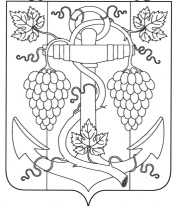 АДМИНИСТРАЦИЯ  ЗАПОРОЖСКОГО СЕЛЬСКОГО ПОСЕЛЕНИЯТЕМРЮКСКОГО РАЙОНАПОСТАНОВЛЕНИЕ         от       01.12.2016                                                      №           379                         ст-ца Запорожская